IEEE P802.11
Wireless LANsOverview1.3 Supplementary information on purposeInsert the following to the end of the list:Specifically, in the context of IEEE 802.11™-compliant devices, this standard....——Defines a mechanism to enable IEEE 802.11 stations to enable enhanced transmission and reception of broadcast data both in an infrastructure BSS where there is an association between the transmitter and the receiver(s) and in cases where there is no association between transmitter(s) and receiver(s).Normative referencesThe following referenced documents are indispensable for the application of this document (i.e., they must be understood and used, so each referenced document is cited in text and its relationship to this document is explained). For dated references, only the edition cited applies. For undated references, the latest edition of the referenced document (including any amendments or corrigenda) applies.DefinitionsFor the purposes of this document, the following terms and definitions apply. The IEEE Standards Dictionary Online should be consulted for terms not defined in this clause. 3.2 Definitions specific to IEEE Std 802.11 Enhanced Broadcast Service (eBCS) receiver: An STA that receives Enhanced Broadcast Services (eBCS) frames.Enhanced Broadcast Service (eBCS) transmitter: An STA that transmits Enhanced Broadcast Services (eBCS) frames.3.4 Abbreviations and acronymsInsert the following acronym definitions (maintaining alphabetical order):eBCS			Enhanced Broadcast Service4 General Description4.3 Components of the IEEE Std 802.11 architectureInsert a new subclause after subclause 4.3.30 as follows:4.3.31 Enhanced Broadcast Service[Motion #62] Enhanced Broadcast Service (eBCS) enables efficient distribution of local information. eBCS provides enhanced transmission and reception of broadcast data both in an infrastructure BSS where there is an association between the transmitter and the receiver(s) and in cases where there is no association between transmitter(s) and receiver(s).  eBCS provides additional means for protecting broadcast traffic and the privacy of the stations receiving that traffic, including protection of origin authenticity between STAs that use a group temporal key security association (GTKSA) for broadcast transmissions.The main features of eBCS are the following:-TBD4.5 Overview of the services4.5.4 Access control and data confidentiality servicesChange the nth paragraphs as follows:<The current IEEE Std. 802.11 has a group temporal key security association (GTKSA) security framework for multicast that does not protect origin authenticity between devices having that GTKSA. Such protection is needed in some broadcast use cases.>6 Layer ManagementMLME SAP interface6.3.<ANA1> eBCS Info transmission Describe MLME SAP for eBCS Info frame transmission.6.3.<ANA2> eBCS Info reception Describe MLME SAP for eBCS Info frame reception.9 Frame FormatsBeacon frame format  Probe Response frame format  9.4.2 Elements9.4.2.1 General
Insert the following new rows into Table 9-77 (Element IDs) (header row shown for convenience):Table 9-77 -- Element IDs9.4.2.27 Extended Capabilities elementTable 9-134—Extended Capabilities elementInsert the following subclauses:9.4.2.X E-BCS ULCapabilities element9.4.2.X.1 GeneralThe E-BCS UL Capabilities element contains fields that are used to advertise the capabilities of an eBCS STA related to forwarding service to a remote destination.An eBCS AP declares support for forwarding service and related capabilities by including the E-BCS UL Capabilities element in a Beacon and broadcast Probe Response frame. An eBCS non-AP STA can include the E-BCS UL Capabilities element in an E-BCS UL frame if it intends to provide its capabilities to an AP that forwards its data to a remote destination.Figure 9-<BC-1> - E-BCS UL Capabilities element formatThe format of E-BCS UL Capabilities element is shown in Figure 9-<BC-1> (E-BCS UL Capabilities element format). The Element ID, Length, and Element ID Extension fields are defined in 9.4.2.1 (General).The contents of an E-BCS UL Capabilities field is defined in 9.4.2.X.2 when the element is transmitted by an eBCS AP and defined in 9.4.2.X.3 when the element is transmitted by an eBCS non-AP STA.9.4.2.<ANA>.2 E-BCS AP UL CapabilitiesThe format of an E-BCS UL Capabilities field when transmitted by an eBCS AP is shown in Figure 9-<BC-2> (Format of E-BCS UL Capabilities field for an AP).	9-<BC-2> - Format of E-BCS UL Capabilities field for an APThe format of UL AP Control is shown in Figure 9-<BC-3> (UL AP Control field format).	9-<BC-3> - UL AP Control field formatThe encoding of Authentication Mode subfield is shown in Table 9-<BC-4> (Encoding of Authentication Mode subfield).Table 9-<BC-4> - Encoding of Authentication Mode subfieldThe encoding of Limiting Mode subfield is shown in Table 9-<BC-5> (Encoding of Limiting Mode subfield).Table 9-<BC-5> - Encoding of Limiting Mode subfieldLocation Embedding Supported subfield is set to 1 if the AP supports embedding of location information, based on a non-AP STA’s request, before forwarding the HLP payload carried in an E-BCS UL frame to the remote destination. Otherwise, the subfield is set to 0.Date-Time Embedding Supported subfield is set to 1 if the AP supports embedding of date and time information, based on a non-AP STA’s request, before forwarding the HLP payload carried in an E-BCS UL frame to the remote destination. Otherwise, the subfield is set to 0.IP Address Embedding Supported subfield is set to 1 if the AP supports embedding of IP address information, based on a non-AP STA’s request, before forwarding the HLP payload carried in an E-BCS UL frame to the remote destination. Otherwise, the subfield is set to 0.9.4.2.X.3 E-BCS Non-AP UL CapabilitiesThe format of an E-BCS UL Capabilities field when transmitted by an eBCS non-AP STA is shown in Figure 9-<BC-6> (Format of E-BCS UL Capabilities field for a non-AP STA).9-<BC-6> - Format of E-BCS UL Capabilities field for a non-AP STAThe format of UL Non-AP STA Control is shown in Figure 9-<BC-7> (UL Non-AP STA Control field format).		9-<BC-7> - UL Non-AP STA Control field formatThe No Forwarding Without Embedding subfield is set to 1 to indicate that the AP is not required to forward the contents of the frame transmitted by non-AP STA to the remote destination if it cannot append the requested information before forwarding. Otherwise the subfield is set to 0.The Location Embedding Requested subfield is set to 1 to indicate that the non-AP STA transmitting the element is requesting an eBCS AP that will forward its content to the remote to append location information before forwarding. Otherwise the subfield is set to 0.The Date-Time Embedding Requested subfield is set to 1 to indicate that the non-AP STA transmitting the element is requesting an eBCS AP that will forward its content to the remote to append date and time information before forwarding. Otherwise the subfield is set to 0.The IP Address Embedding Requested subfield is set to 1 to indicate that the non-AP STA transmitting the element is requesting an eBCS AP that will forward its content to the remote to append AP’s IP address information before forwarding. Otherwise the subfield is set to 0.9.4.2.<ANA> E-BCS Container [Motion #49]The element carries: A field for carrying higher layer dataCan carries the ID of the transmitting STAOther fields TBD9.4.2.248 eBCS Parameters The enhanced Broadcast Services (eBCS) Parameters element contains:A list of one or more eBCS services offered by the APIndication whether one or more eBCS services requires associationIndication of negotiation method for eBCS services: e.g., through eBCS Request/Response frames (e.g., for associated STAs), or through ANQP exchanges (e.g., for unassociated STAs) [Motion 48]9.4.5 Access network query protocol (ANQP) elements: [Motion #38]Add the following elements:Define a new “Broadcast Capability” ANQP-element for eBCS services advertisementANQP-element should indicate 0, 1, or multiple eBCS servicesThis element could contain broadcast channel and timing information (e.g. time of transmission)Note: Since ANQP uses GAS, this provides both an unassociated and an association query/response mechanism (protected using Protected Dual of Public Action frames)Note: GAS is bi-directional between two STAs and hence works on both the uplink and downlink.The typical operation for a device would be to transmit a Broadcast Capability ANQP-element request to another device, and then the other device would respond with a Broadcast Capability ANQP-element response containing the required information, if the other device supports a broadcast capability.Define a new “Broadcast Switching” ANQP-element for requesting and reporting about switching broadcast channels on and off.ANQP-element could request switching broadcast channels on and off.Note: Since ANQP uses GAS, this provides both an unassociated and an association query/response mechanism (protected using Protected Dual of Public Action frames)Note: GAS is bi-directional between two STAs and hence works on both the uplink and downlink.The typical operation for a device would be to transmit a Broadcast Switching ANQP-element request to another device, with appropriate sub-fields set for the required action, and then the other device would respond with a Broadcast Switching ANQP-element response containing the required information, including error codes.9.4.5.1 	General  (Straw Poll #12) Add the following three new entries at the base of Table 9-330, before the Vendor Specific entry.Table 9-330—	ANQP-element definitionsAdd the following three new clauses after 9.4.5.29.9.4.5.bc. Enhanced Broadcast Services ANQP-elementThe Enhanced Broadcast Services ANQP-element provides a list of one or more enhanced broadcast services that are available from a peer STA.  The format of the Enhanced Broadcast Services ANQP-element is defined in Figure 9-828bc (Enhanced Broadcast Services ANQP-element format).The Info ID and Length fields are defined in 9.4.5.1 (General).The Broadcast field is a 1 octet bitmap advertising information and is defined in Table 9-838bc:Table 9-838bc – Broadcast field valuesThe Enhanced Broadcast Services Tuples field contains one or more Enhanced Broadcast Services Tuple fields as shown in Figure 9-838bc1.Figure 9-838bc1 - Enhanced Broadcast Services Tuple field formatThe Length field is a 1-octet field whose value is set to the total length of the optional fields.The Broadcaster MAC Address field optionally indicates the MAC Address of the STA broadcasting this channel, in the case of a multi STA setup. The Broadcast Stream Information field is used to identify the source of the broadcast stream information (e.g. as a channel number, OFDMA sub-channel [TBD - check name] or URL), when the value of the Broadcast field bit 1 is true (see Table 9-838bc).The Broadcast Time Length field is an optional 1-octet field who value is set to the length of the Broadcast Time field. If the Broadcast Time field is not used, the Broadcast Time Length field is also not used.The Broadcast Time field contains timing information about when the broadcast (indicated by the Broadcast Stream Information field) is available, in terms of real time and whether the broadcast repeats. The format of the Broadcast Time field is TBD. If the Broadcast Time field is not present, then the receiving STA can assume that the broadcast stream is always available.The Broadcast Duration Length field is an optional 1-octet field who value is set to the length of the Broadcast Duration field. If the Broadcast Duration field is not used, the Broadcast Time Duration field is also not used.The Broadcast Duration filed contains information about the duration of a broadcast (indicated by the Broadcast Stream Information field) in terms of duration. The format of the Broadcast Duration field is TBD.  The Broadcast Duration field is only present, when there is a Broadcast Time field also present.[Note: the Broadcast Time and Broadcast Duration fields could be merged into a single Broadcast Schedule field]9.4.5.bc1. Enhanced Broadcast Request ANQP-elementThe Enhanced Broadcast Request ANQP-element provides a list of one or more enhanced broadcast services that are available from a peer STA.  The format of the Enhanced Broadcast Request ANQP-element is defined in Figure 9-828bc2 (Enhanced Broadcast Request ANQP-element format).The Info ID and Length fields are defined in 9.4.5.1 (General).The Broadcast Action field is a 1 octet bitmap and is defined in Table 9-838bc1:Table 9-838bc1 – Broadcast Action field valuesThe Enhanced Broadcast Services Tuples field is described in 9.4.5.bc.9.4.5.bc2. Enhanced Broadcast Response ANQP-elementThe Enhanced Broadcast Response ANQP-element provides a list of one or more enhanced broadcast services that are available from a peer STA.  The format of the Enhanced Broadcast Response ANQP-element is defined in Figure 9-828bc3 (Enhanced Broadcast Response ANQP-element format).The Info ID and Length fields are defined in 9.4.5.1 (General).The Broadcast Action Response field is a 1 octet bitmap and is defined in Table 9-838bc2:Table 9-838bc2 – Broadcast Action Response field valuesThe Enhanced Broadcast Services Tuples field is described in 9.4.5.bc.9.6 Action frame format details9.6.7 Public Action details9.6.7.1 Public Action framesInsert the following new rows into Table 9-363 (Public Action field values) in numeric order:Table 9-363 – Public Action field valuesAdd eBCS Info frame to Table 9-362. 9.6.7.X E-BCS UL frame format The E-BCS UL frame is transmitted by an eBCS non-AP STA carrying data intended for a remote destination identified in the frame. The format of E-BCS UL frame Action field is shown in Figure 9-<BC> (E-BCS UL frame Action field format).Figure 9-<BC-8> - E-BCS UL frame Action field formatThe Category field is defined in 9.4.1.11 (Action field).The Public Action field is defined in 9.6.7.1 (Public Action frames).	9-<BC-9> - EBCS UL Control field formatThe format of E-BCS UL Control field is shown in Figure 9-<BC-9> (E-BCS UL Control field format).The STA Certificate Present subfield is set to 1 when the STA Certificate Length and STA Certificate fields are carried in the frame. Otherwise the subfield is set to 0.The Packet Number Present subfield is set to 1 when the Packet Number field is carried in the frame. Otherwise the subfield is set to 0.The E-BCS UL Capabilities Present subfield is set to 1 when the E-BCS UL Capabilities element is carried in the frame. Otherwise the subfield is set to 0.The Timestamp Present subfield is set to 1 when the Timestamp field is carried in the frame. Otherwise the subfield is set to 0.The Frame Signature Present subfield is set to 1 when the Frame Signature Length and Frame Signature fields are carried in the element. Otherwise the subfield is set to 0.The HLP Payload Length indicates the length of the HLP Payload field.The HLP Payload field carries the higher layer protocol (HLP) payload.The STA Certificate Length field indicates the length of the STA Certificate field. The presence of this field is indicated by the STA Certificate Present subfield in the E-BCS UL Control field being equal to 1.The STA Certificate field carries the certificate of the transmitting STA. The presence of this field is indicated by the STA Certificate Present subfield in the E-BCS UL Control field being equal to 1.The Timestamp field provides protection against replay attack. The presence of this field is indicated by the Timestamp Present subfield in the E-BCS UL Control field being equal to 1.The format of the Timestamp field is shown in Figure 9-<BC-10> - Timestamp field format. 9-<BC-9> - Timestamp field formatThe 32 bit Time subfield carries time information. See clause 11.X.Y.3 (E-BCS UL operation at an eBCS non-AP STA) for details on the value carried in this subfield.The 32 bit Counter subfield carries a numeric value which is incremented for each packet transmission.The Destination URI element is defined in 9.4.2.89 (Destination URI element) and carries the address of the remote destination where the packet needs to be forwarded to.Note: The length of the Destination URI element is computed based on the value carried in the Length field in the element (value in Length field + 2 octets). The E-BCS UL Capabilities element is defined in 9.4.2.X (E-BCS UL Capabilities element). The element is optionally present and carries the capabilities of the transmitting non-AP STA. The presence of this element is indicated by the E-BCS UL Capabilities Present subfield in the E-BCS UL Control field being equal to 1.The Frame Signature Length field indicated the length of the Frame Signature field. The presence of this field indicated by the Frame Signature Present subfield in the E-BCS UL Control field being equal to 1.The Frame Signature field carries signature for the contents of the E-BCS UL frame Action field except the Frame Signature field. The presence of this field indicated by the Frame Signature Present subfield in the E-BCS UL Control field being equal to 1.9.6.7.<ANA5> eBCS Info frame format 9.6.31 eBCS Service Request Frame This frame is used by associated STAs to request eBCS services.TGbc shall define a mechanism for STAs to negotiate durations of services when negotiating for one or more eBCS services.Note: The transmitter of an eBCS service is expected to have authority on the duration of the eBCS service and can respond with an eBCS Response frame (9.6.32) (Straw Poll #13)9.6.32 eBCS Service Response Frame This frame is used by an eBCS AP to respond to an eBCS services Request frame by an associated STA.9.6.33 eBCS Service Advertisement Frame This frame is used to periodically advertise the services provided by the eBCS AP.A transmitter of an eBCS service can advertise a schedule (periodicity and duration) of one or more eBCS service. (Straw Poll #15)9.6.34 eBCS Termination Notice Frame10. MAC sublayer functional description10.6 Multirate support10.6.5 Rate selection for Data and Management frameInsert the following subclauses:10.6.5.3 Rate selection for eBCS frames [Motion # 51][Motion 61]The transmission rate for eBCS Info frames and eBCS Data frames are determined from dot11EBCSInfoTxRate and dot11EBCSDataTxRate respectively, if FMS or GCR is not used, otherwise follow clause 10.***.Dot11EBCSInfoTxRate and dot11EBCSDataTxRate are configurable item and the values are selected from any available rates other than DSSS.Renumber 10.6.5.3 to 10.6.5.4:10.6.5.4 Rate selection for other group addressed Data and Management framesChange the 1st paragraph as follows:This subclause describes the rate selection rules for group addressed Data and Management frames, excludingthe following:— Non-STBC Beacon and non-STBC PSMP frames— ER beacon and HE beacon— STBC group addressed Data and Management frames— Data frames located in an FMS stream (see 11.22.8 (FMS multicast rate processing))— Group addressed frames transmitted to the GCR concealment address (see 11.22.16.3.5 (Concealment of GCR transmissions))— Group addressed Data and Management frames transmitted in an HE ER SU PPDU (see 26.15.5 (Additional rules for ER beacons and group addressed frames))— Group addressed Data and Management frames transmitted in an HE SU PPDU (see 26.15.6 (Additional rules for HE beacons and group addressed frames))— Group addressed Data and Management frames transmitted in an HE MU PPDU (see 26.15.7 (Additional rules for group addressed frames in an HE MU PPDU))— eBCS Info, Data and Service Discovery frames11 MLME11. Enhanced Broadcast Service (eBCS) proceduresInsert the following subclauses:11. Overview11.22.6.2 eBCS Request and Response Procedure The eBCS procedures allow a STA and its associated AP to negotiate eBCS service provided.11.22.6.3 eBCS Service Advertisement Procedure The eBCS Service Advertisement frame allows associated and unassociated stations to discover services provided by the eBCS AP.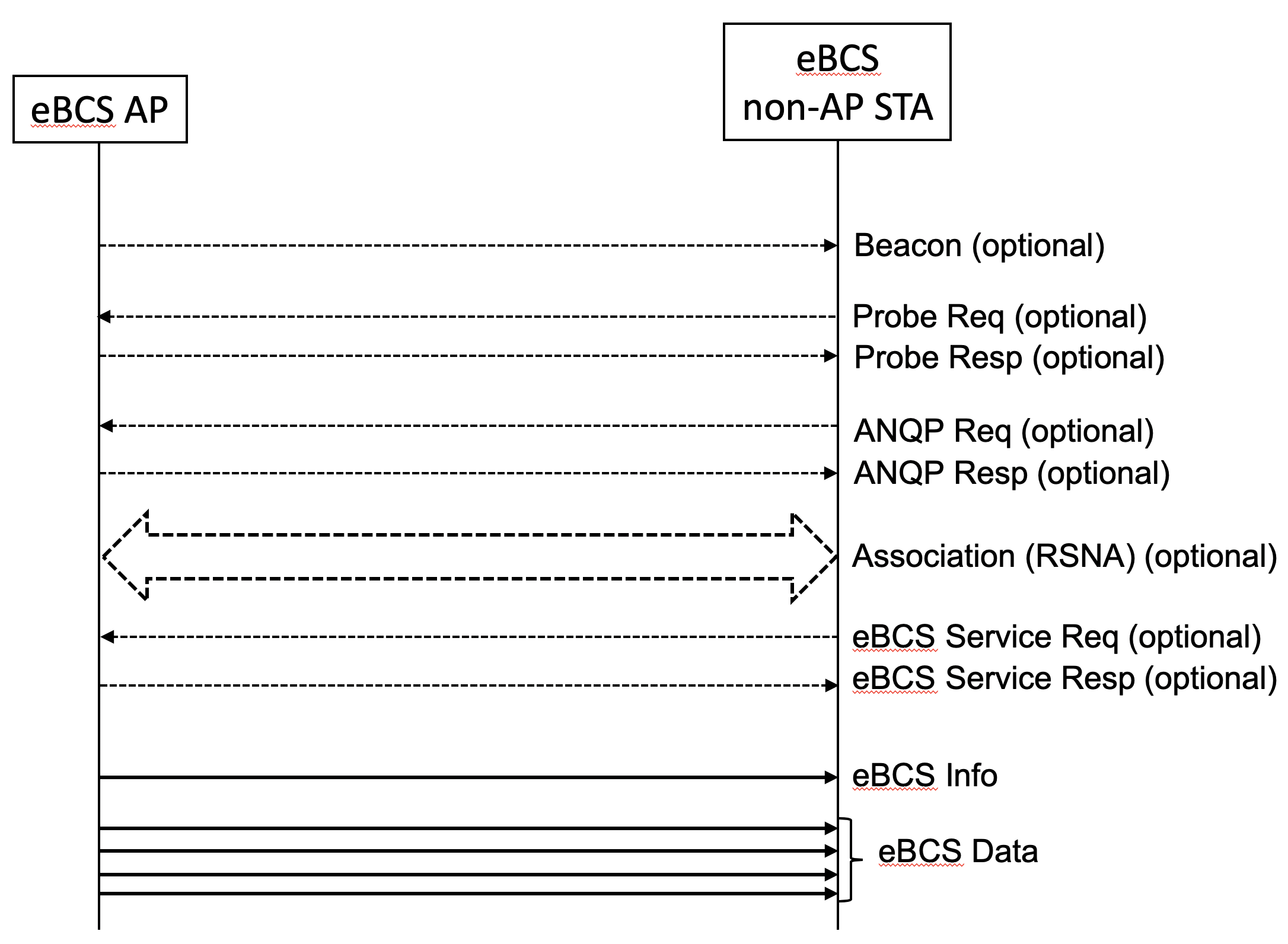 11.X.Y eBCS UL Service 11.X.Y.1 GeneralThe eBCS UL Service procedure allows a non-AP STA to transmit an UL frame with the expectation that one or more eBCS APs in the neighborhood might forward the contents of the frame to a remote destination specified in the frame.  An eBCS non-AP STA may include a request to the forwarding AP to append additional information before forwarding to the remote destination. The forwarding service is best effort with no guarantee that the contents are delivered to the remote destination identified in the STA’s UL frame. Furthermore, a STAs request to embed metadata may not be fulfilled by a forwarding AP.11.X.Y.2 E-BCS UL operation at an eBCS APAn eBCS AP may provide forwarding service in which it can support forwarding the contents of an E-BCS UL frame received from an eBCS non-AP STA to a remote destination identified in the frame. An eBCS AP that supports forwarding service shall declare its ability to forward by include E-BCS UL Capabilities element (see 9.4.2.xx.2 (E-BCS AP UL Capabilities)) in the Beacon and broadcast Probe Response frames that it transmits.An eBCS AP that supports forwarding and is capable of embedding the requested metadata shall indicate its ability to support embedding by setting the corresponding subfield in the E-BCS UL Capabilities element to 1 and shall append the requested metadata to the content received from the STA before forwarding it to the remote destination. Format TBD.An eBCS AP that supports forwarding but doesn’t support embedding of the requested metadata shall not forward the frame to the remote destination if the No Forwarding Without Embedding subfield in the E-BCS UL Capabilities element carried in the E-BCS UL frame is set to 1. Otherwise the AP shall forward the frame to the remote destination identified in the frame.An eBCS AP may authenticate the transmitter of the packet before forwarding it to a remote destination and shall provide an indication of the authentication scheme in the E-BCS Capabilities element that it transmits. An eBCS AP that does not require authentication of the transmitter shall forward the frame to the remote destination indicated in the frame irrespective of whether the frame carries the STA Certificate field or the Packet Number field or the Frame Signature field. In order to prevent DoS or injection attacks directed towards the remote destination, it is strongly recommended that eBCS APs that support forwarding service perform source authentication and validate the frame signature.An eBCS AP may limit the amount/frequency of ULs it forwards to a remote destination and shall provide an indication of the throttling scheme in the E-BCS UL Capabilities element that it transmits.NOTE – Forwarding service is best effort and an eBCS AP, that supports forwarding service, is not required to forward a STA’s data to the destination identified in the STA’s E-BCS UL frame if the conditions indicated by the AP (such as authentication and/or throttling) are not satisfied or for other reasons.11.X.Y.3 E-BCS UL operation at an eBCS non-AP STAAn eBCS non-AP STA that desires to send data to a remote destination may perform an unsolicited broadcast of an E-BCS UL frame carrying data intended for a remote destination. The URI to the remote destination would be carried in the frame. The frame may also carry additional request from the transmitting STA to the forwarding AP.The format of the E-BCS UL frame is described in 9.6.7.x (E-BCS UL Frame Format).The STA shall include the higher layer data intended for the remote destination in the HLP Payload field of the E-BCS UL frame.The STA may include in the E-BCS UL frame fields (such as STA Certificate, Timestamp and Frame Signature) for authentication, preventing replay attack and protecting the contents of the frame.The STA Certificate field when present in the frame shall carry the certificate of the transmitting STA.The Timestamp field when present in the frame carries timing information to prevent reply attack. When the STA has time information, the Time subfield of the Timestamp field shall carry the number of seconds since 2020-01-01 00:00:00 UTC; otherwise the subfield shall be set to 0.NOTE – How a STA obtains time information is out of scope of this standard.The Counter subfield of the Timestamp field shall carry a numeric value which is incremented for each packet transmission. In the rare scenario where the STA has transmitted 232 – 1 frames, the value in the field wraps around and starts from 0.The STA shall include the Destination URI element in the E-BCS UL frame to provide the address of the remote destination where the packet needs to be forwarded to.An eBCS non-AP STA may include E-BCS Capabilities element (see 9.4.2.xx.3 (E-BCS Non-AP UL Capabilities)) to request embedding of one or more metadata by the forwarding eBCS AP before forwarding the content to the remote destination identified in the frame.The Frame Signature field when present in the frame shall carry the signature for the contents of the E-BCS UL frame Action field except for the field itself. The contents of the field provide protection against any attack that attempts to tamper the content of the frame.An eBCS non-AP STA may monitor the WM to gather capabilities of nearby eBCS APs and may conform to the requirements indicated by neighboring eBCS AP(s) that support forwarding service. An eBCS non-AP STA may transmit an E-BCS UL frame without obtaining any information about nearby eBCS AP(s).NOTE – Forwarding service is best effort and an eBCS non-AP STA is not required to scan or conform to the capabilities of a neighbor eBCS AP that supports forwarding service.11.<ANA8>.<ANA9> eBCS Info frame generation and usage 11.<ANA8>.<ANA9>.1 eBCS Info frame transmissionDescribe eBCS Info frame transmission procedure.11.<ANA8>.<ANA9>.2 eBCS Info frame receptionDescribe eBCS Info frame reception procedure.11.<ANA8>.<ANA10> eBCS Data frame generation and usage 11.<ANA8>.<ANA10>.1 eBCS Data frame transmissionDescribe eBCS Data frame transmission procedure.11.<ANA8>.<ANA10>.2 eBCS Data frame receptionDescribe eBCS Data frame reception procedure.11.23.3.3 	ANQP proceduresAdd behavior text about the 2 new ANQP-elements suggested in clause 9.4.5 12 Security (Straw Poll #11)Add the following new subclause in clause 12.12.15 Frame authentication for eBCS12.15.1 GeneraleBCS provides one-way frame authentication mechanisms that do not require key negotiation between a transmitter and receivers.eBCS DL cases use one of the following four types of frame authentication.Public Key Frame Authentication (PKFA)Hash Chain Frame Authentication (HCFA) with Instant AuthenticationHash Chain Frame Authentication (HCFA) without Instant AuthenticationNo frame authentication with mandatory higher layer source authentication (HLSA)eBCS UL cases use PKFA or HLSA.While PKFA is suitable for occasional small data transfer or time sensitive data transfer, HCFA is suitable for continuous content distribution such as live streaming or periodic file transfer.The following preparations are required for both PKFA and HCFA before starting eBCS.The certificate(s) of the CA(s) (Certificate Authority) shall be installed into the eBCS receivers.
Note: The certificate of the CA(s) may be installed with an application like a content browser. The installation method is out of scope of this standard.The eBCS transmitter generates its own private key and public key pair. The public key shall be signed by one of the CAs for which the eBCS receiver(s) have the certificate.12.15.2 eBCS public key frame authentication (PKFA)12.15.2.1 Signature of the eBCS Info frameOne of the following public key algorithms is used.RSA-2048ECDSA-P256Ed25519The eBCS transmitter generates an eBCS Info frame when it receives data to be transmitted. The eBCS Info frame contains the following items.eBCS Info sequence numberTimestampAuthentication algorithmAllowable time differenceLength of the Certificate of the APCertificate of the APContent Information(Data)SignatureIf the length of the eBCS Info frame is larger than the maximum MMPDU length (Table 9-25 Maximum data unit sizes (in octets) and durations (in microseconds)), the eBCS Info frame shall be fragmented as described in 11.55.* (eBCS Info fragmentation).If the eBCS Info frame is not fragmented, fill all the fields according to 9.6.7.52 (eBCS Info frame format) except the signature.Generate signature as follows:Signature = Sign(The eBCS transmitter’s private key, SHAKE128(Transmitter’s MAC address | from the Sequence Number field to the last Content Information field in the eBCS Info frame))Otherwise, only the first fragment contains the signature.Signature = Sign(The eBCS transmitter’s private key, SHAKE128(Transmitter’s MAC address | from the Sequence Number field to the last of the first fragment))And compute the hash value(s) for the following fragment(s).HashValue = SHAKE128(Transmitter’s MAC address | from the Sequence Number field to the last of the fragment)	(1)The output length of SHAKE128 is 256bit.Then the eBCS transmitter transmits the eBCS Info frame.12.15.2.2 Authentication of the eBCS Info frameWhen the eBCS receiver receives the eBCS Info frame, the eBCS receiver shall authenticate it as follows:If the eBCS Info frame is fragmented, the following procedures are applied only to the first fragment.If the difference between the timestamp in the eBCS Info frame and the time of the eBCS receiver is greater than the allowable time difference in the eBCS Info frame, the eBCS Info frame shall be discarded.Verify the certificate of the AP in the eBCS Info frame with the installed certificate of the CA. If the verification fails or the certificate of the CA that signed the certificate of the AP in the eBCS Info frame is not installed, the eBCS Info frame shall be discarded.Verify the signature in the eBCS Info frame with the certificate of the AP in the eBCS Info frame. If the verification fails, the eBCS Info frame shall be discarded.If the authentication succeeds,The eBCS receiver caches the certificate of the AP and the allowable time difference in the eBCS Info frame.If data is present in the Content Information, the eBCS receiver processes the data in the Content Information field(s) in accordance with 11.55.* (eBCS Info frame reception).If the eBCS Info frame is fragmented, the eBCS receiver caches the hash value(s) of the fragment(s) and the eBCS receiver shall authenticate the following fragment(s) as following.Compute the hash value of the fragment as described in the formula (1) in 12.15.2.1(Signing).If the computed hash value is equal to the cached hash value, the authentication succeeds. Otherwise, the fragment shall be discarded.If the authentication succeeds, the eBCS receiver defragments the eBCS Info frame as described in 11.55.* (eBCS Info frame defragmentation).12.15.2.3 Signature of the eBCS Data frameThe eBCS Data frame contains the following items.DataTimestampSignatureEach eBCS Data frame shall be signed using the certificate of the eBCS transmitter as following.Signature = Sign(The eBCS transmitter’s private key, SHAKE128(Transmitter’s MAC address | /* to be determined */))12.15.2.4 Authentication of an eBCS Data frameWhen an eBCS receiver receives an eBCS Data frame, the eBCS receiver shall authenticate it as follows:If the difference between the timestamp in the eBCS Data frame and the time of the eBCS receiver is greater than the cached allowable time difference, the eBCS Data frame shall be discarded.Verify the signature in the eBCS Data frame using the cached certificate. If the verification fails, the eBCS Data frame shall be discarded.If the authentication succeeds, the eBCS receiver processes the data in the eBCS Data frame.12.15.2.5 Signature of the eBCS UL frameOne of the following public key algorithms is used.RSA-2048ECDSA-P256Ed25519The eBCS transmitter generates an E-BCS UL frame when it receives data to be transmitted. The format of the E-BCS UL frame is described in 9.6.7.X (E-BCS UL frame format).The signature is generated as following:Signature = Sign(The eBCS transmitter’s private key, SHAKE128(Transmitter’s MAC address | from the Sequence Number field to the last field before the Frame Signature Length field in the E-BCS UL frame))Then the eBCS transmitter transmits the E-BCS UL frame.12.15.2.2 Authentication of an eBCS UL frameWhen an eBCS receiver receives an E-BCS UL frame, the eBCS receiver shall authenticate it as follows:If the Timestamp is present and the difference between the timestamp in the E-BCS UL frame and the time of the eBCS receiver is greater than the configured value, the E-BCS UL frame shall be discarded.Verify the certificate of the STA in the E-BCS UL frame using the installed certificate of the CA. If the verification fails or the certificate of the CA that signed the certificate of the STA in the E-BCS UL frame is not installed, the E-BCS UL frame shall be discarded.Verify the signature in the E-BCS UL frame using the certificate of the STA in the E-BCS UL frame. If the verification fails, the E-BCS UL frame shall be discarded.If the authentication succeeds,The eBCS receiver processes the HLP Payload as described in 11.X.Y.2 (E-BCS UL operation at an eBCS AP).12.15.3 eBCS hash chain frame authentication (HCFA)12.15.3.1 GeneralHCFA uses a digital signature and a modified TESLA (Timed Efficient Stream Loss-Tolerant Authentication, IETF RFC4082).HCFA is a one-way key chain authentication mechanism. The eBCS transmitter generates HCFA base keys and HCFA authentication keys for each content stream before each eBCS Info frame generation. SHAKE128 hash function is used for HCFA key generation. The output length of SHAKE128 is 256bit.The HCFA base keys (Bs,n) are generated as follows:	Bs,0 = Random value (256bit length)	Bs,n = SHAKE128(“eBCS HCFA base key” || Bs,n-1)		(n >= 1)where s is the sequence number of the generating eBCS Info frame.The HCFA authentication keys (A s,n) are generated as follows:	As,n = SHAKE128(“eBCS HCFA authentication key” || Bs,n)where s is the sequence number of the generating eBCS Info frame.The number of the keys to be generated (N) is following:N = TI / TK + 3	where TI is the eBCS Info frame transmission interval and TK is the HCFA key change interval.The HCFA key generation scheme is shown in Figure 12-bc1 (HCFA key generation scheme).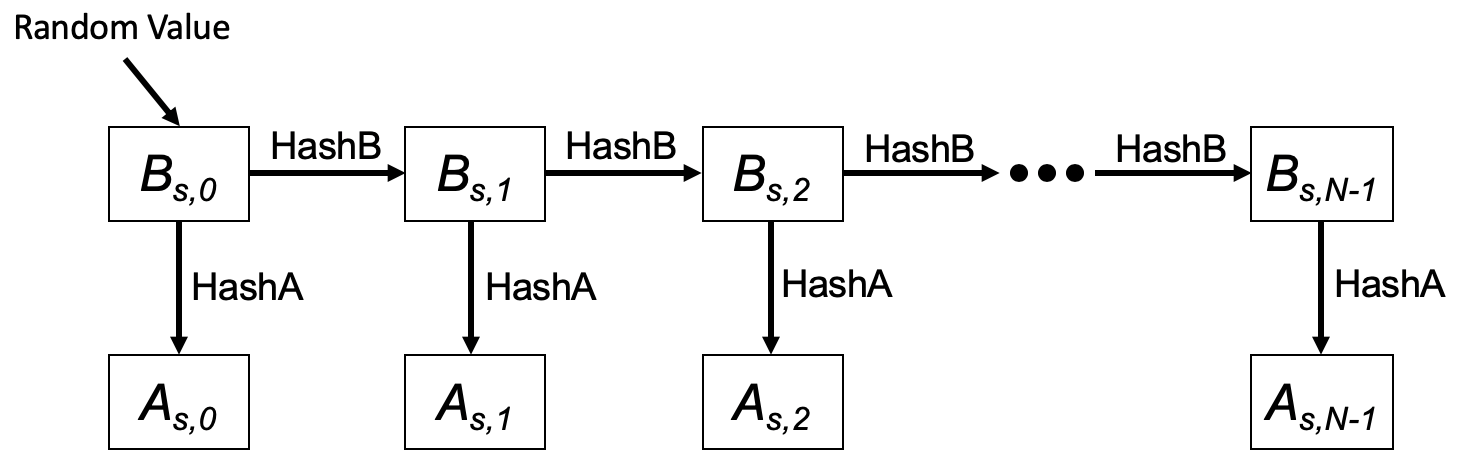 Figure 12-bc1 HCFA key generation schemeIn this figure, HashB is the hash function to generate HCFA base keys and HashA is the hash function to generate HCFA authentication keys.HCFA keys are generated for each content stream.HCFA provides the following two authentication methods to authenticate each eBCS Data frame.HCFA authenticationInstant authentication (optional)Each authentication method uses a separate authenticator. HCFA authentication uses the HCFA authenticator, and the instant authentication uses the instant authenticator. The instant authenticator is optionally used to filter the malicious eBCS Data frames.The HCFA authenticator is the KMAC128 (NIST Special Publication 800-185) value of the eBCS Data frame that contains the HCFA authenticator with HCFA authentication key.	HCFA Authenticator = KMAC128(An, eBCS Data frame including Instant Authenticator)The instant authenticator is the hash value of the eBCS Data frame to be transmitted later that is generated as following:	Instant Authenticator = SHAKE128(eBCS Data frame to be transmitted later)The HCFA uses both eBCS Info frames (9.6.7.52 eBCS Info frame format) and eBCS Data frames (/* reference to be added */). The frame sequence is shown in Figure 12-bc2 (eBCS HCFA frame sequence). 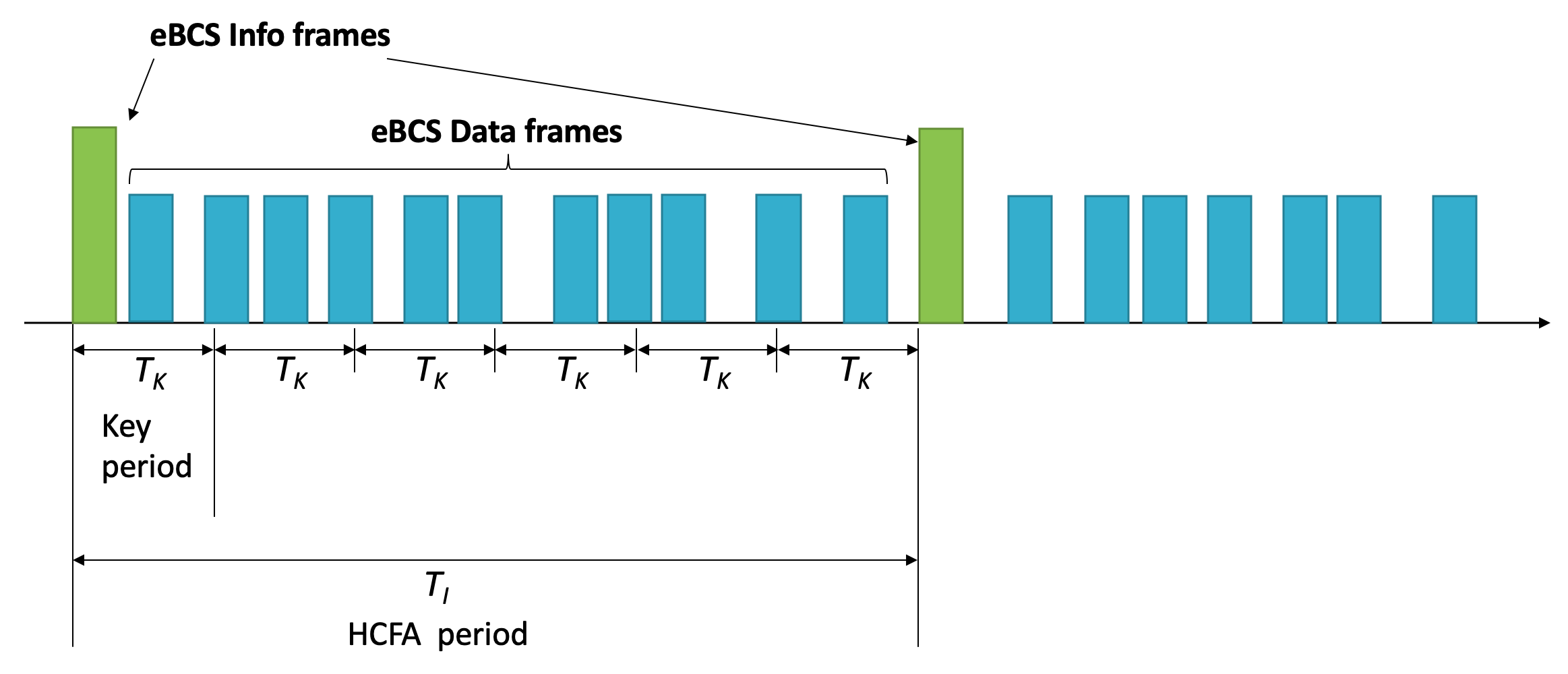 Figure 12-bc2 eBCS HCFA frame sequenceThe eBCS Info frames are transmitted periodically in the interval of dot11EBCSInfoInteval (TI). TK is the HCFA key change interval configured as dot11EBCSHCFAKeyChangeInterval. TI shall be a multiple of TK. The period between one eBCS Info frame and the next eBCS Info frame is called the “HCFA period”. Each HCFA period is identified by the HCFA sequence number.Each content stream has an index that is determined by the order, starting with index 0, in the Content Information field in the eBCS Info frame.The period that uses the same HCFA authentication key is called a “Key period”. Each Key period has its sequence number, Key sequence number, starting with 0 at the beginning of each HCFA period. Note that the Key sequence number is different from HCFA key indexes.Each eBCS Data frame has a sequence number starting from 0 at the beginning of each Key period. The eBCS Data frame is identified by the following identifiers:HCFA sequence numberContent stream indexKey sequence numberData sequence numbereBCSData(s, c, k, d) represents the eBCS Data frame in which the HCFA sequence number is s, the Content stream index is c, the Key sequence number is k and the Data sequence number is d. IAuth(s, c, k, d) and HAuth(s, c, k, d) represent the instant authenticator and the HCFA authenticator for the eBCSData(s, c, k, d) respectively. eBCSInfo(s) represents the eBCS Info frame for which the HCFA sequence number is s.For example, in case of two content streams, Content A and Content B, the identifiers are shown in Figure 12-bc3 (Identifiers example).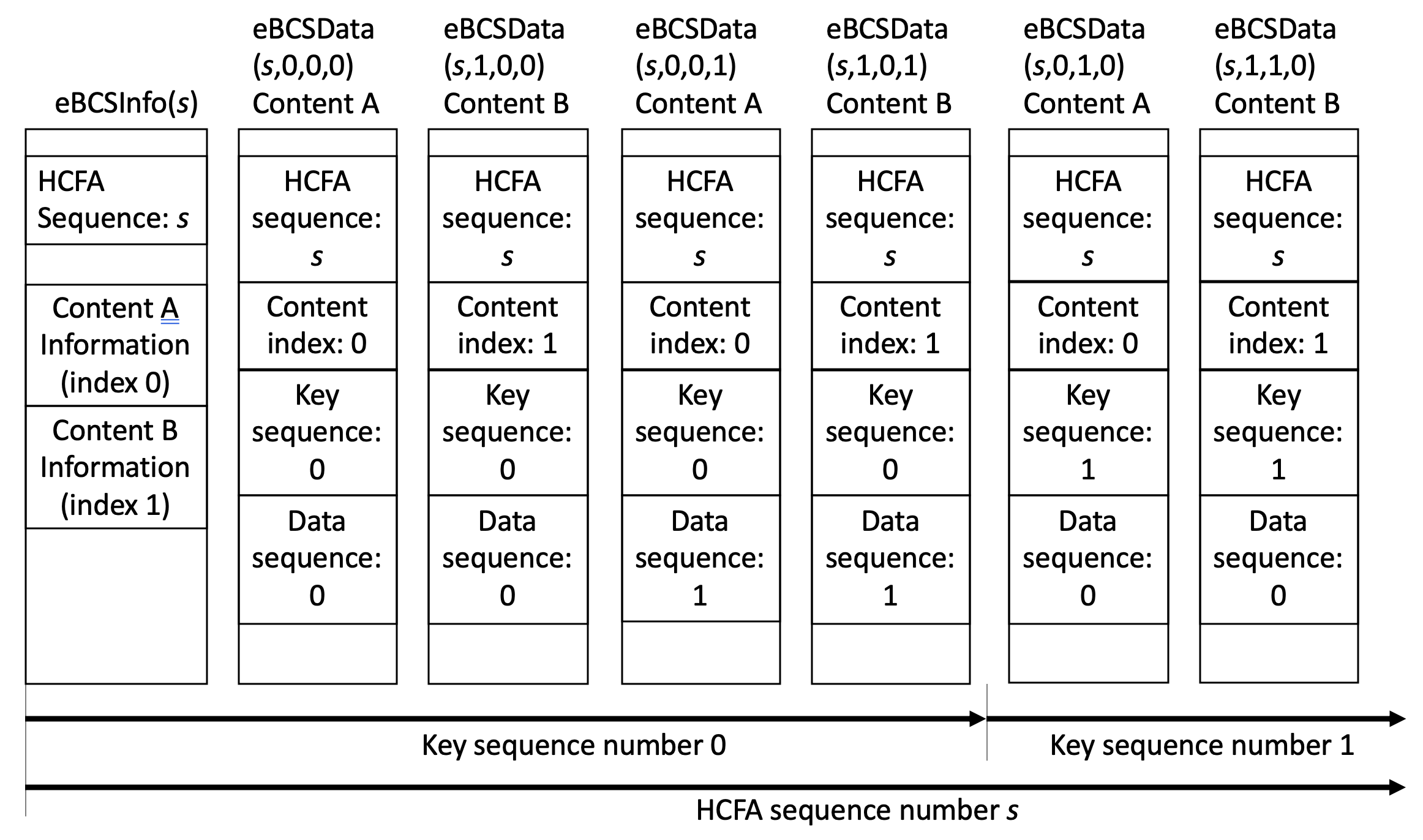 Figure 12-bc3 Identifiers exampleThe index of the HCFA base key and the HCFA authentication key is defined as B(s, c, k) and A(s, c, k) respectively where s is the HCFA sequence number, c is the content index, k is the Key sequence number. The Key sequence number is different from the HCFA base/authentication key index. The HCFA base/authentication keys are used in the opposite order of the HCFA key generation. The relation between the HCFA base/authentication key index and the HCFA sequence number is shown in Table 12-bc1 (Relation between HCFA authentication key index and HCFA sequence number) where N is the . An example of the HCFA key delivery is shown in Figure 12-bc4 (Example HCFA Key Delivery).Table 12-bc1 Relation between  base/authentication key index and  sequence numberNote:  sequence number -3, -2 and -1 are used only for key verification.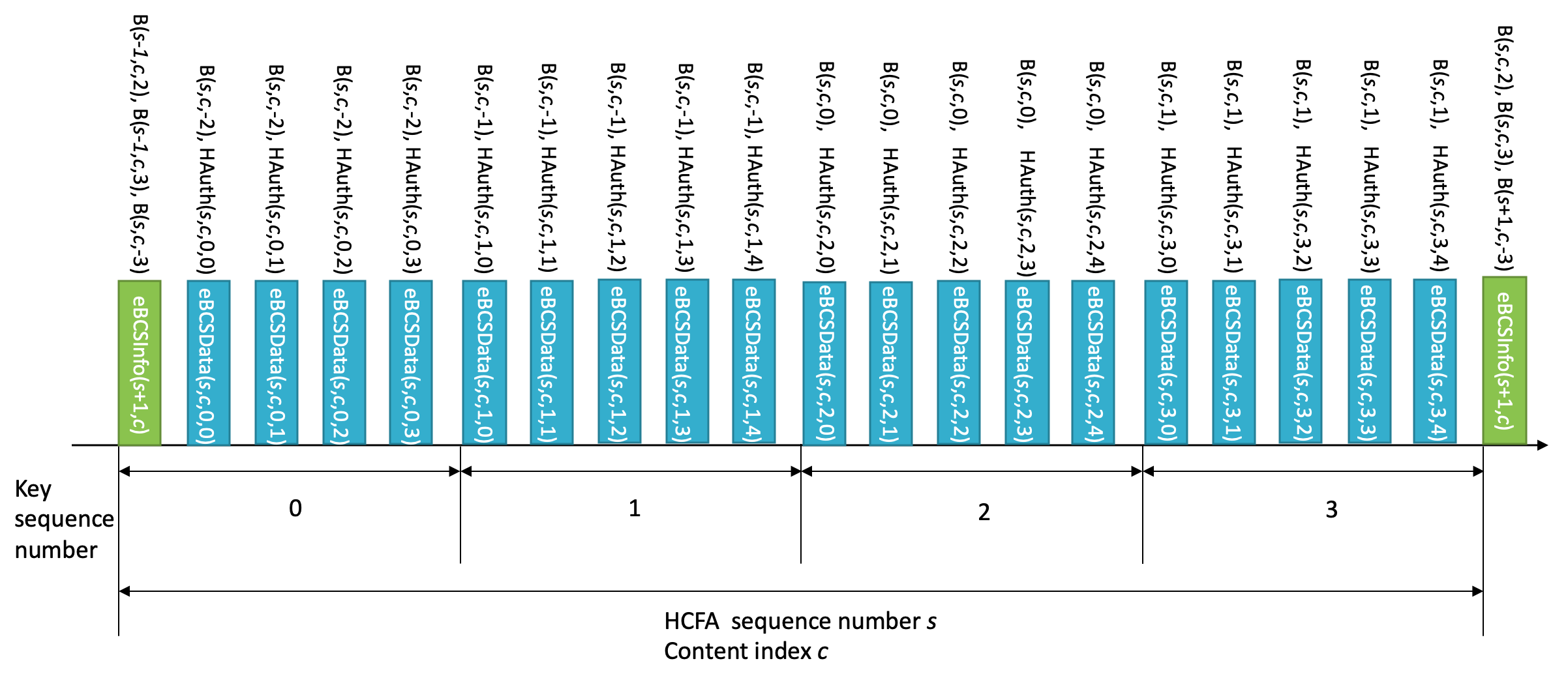 Figure 12-bc4 Example HCFA Key DeliveryAn eBCS Info frame and an eBCS Data frame may contain multiple instant authenticators. For example, eBCSData(s, c, k, d) may contain IAuth(s, c, k, d+1) and IAuth(s, c, k, d+3). In this case, the values 1 and 3 are called Hash Distances. The Hash Distance is configured in dot11EBCSHCFAHashDistance. Each instant authenticator is delivered with the frame identifier (s, c, k, d). An example of the instant authenticator delivery is shown in Figure 12-bc5 (Example Instant Authenticator Delivery).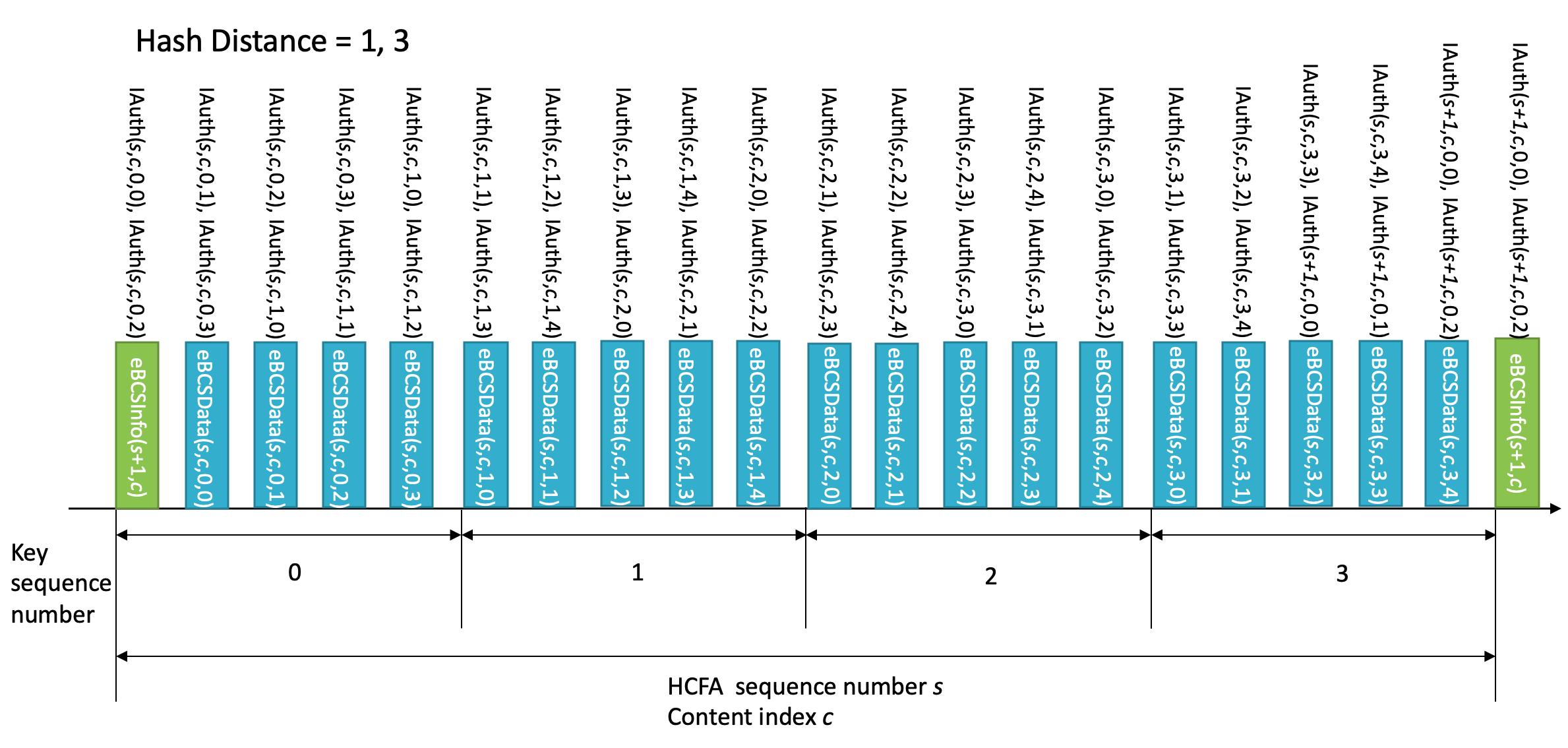 Figure 12-bc5 Example Instant Authenticator Delivery12.15.3.2 eBCS Info frame generationAn eBCS Info frame contains the following items that are related to frame authentication.HCFA sequence numberTimestampCertificateSignatureHCFA key change intervalContent InformationHCFA base key(s)Instant authenticator(s) of eBCS Data frames to be transmitted (optional)The functions of the eBCS Info sequence number, the timestamp, the certificate and the signature are same as those of PKFA.The HCFA key change interval, HCFA base key(s) and the instant authenticator(s) are present only in HCFA.The HCFA key change interval is TK.The HCFA base keys to be included in the eBCS Info frame of sequence number s are B(s, c, -3), B(s-1, c, 1) and B(s-1, c, 0) for all content streams, where c is the content index. In case of the first eBCS Info frame, B(s-1, c, 1) and B(s-1, c, 0) are not present.If instant authentication is used, the instant authenticator(s) with frame identifier (s, c, k, d) is present. In this case, the eBCS transmitter must buffer data packets to generate instant authenticators.If the length of the eBCS Info frame is larger than the maximum MMPDU length (Table 9-25 Maximum data unit sizes (in octets) and durations (in microseconds)), the eBCS Info frame shall be fragmented as described in 11.55.* (eBCS Info fragmentation).12.15.3.3 eBCS Data frame generationThe eBCS Data frame contains the following items.Content dataHCFA sequence numberContent indexKey sequence numberData sequence numberHCFA base keyInstant authenticator(s)HCFA authenticatorThe HCFA sequence number, the Content index, the Key sequence number and the Data sequence number are described in 12.15.3.1 (General).The HCFA base key contained in eBCSData(s, c, k, d) is B(s, c, k-2).The instant authenticator(s) in the eBCSData(s, c, k, d) depends on the configured Hash Distance.The HCFA authenticator in the eBCSData(s, c, k, d) is HAuth(s, c, k, d) with A(s, c, k).12.15.3.4 eBCS Info frame receptionA received eBCS Info frame, eBCSInfo(s), is processed as following.If the eBCS Info frame is fragmented, defragment it at first as described in 11.55.* (eBCS Info defragmentation).If the difference between the timestamp in the eBCS Info frame and the time in the eBCS receiver’s clock is greater than the HCFA key change interval in the eBCS Info frame, the eBCS Info frame shall be discarded.Verify the certificate of the AP in the eBCS Info frame using the installed certificate of the CA. If the verification fails or the certificate of the CA that signed the certificate of the AP in the eBCS Info frame is not installed, the eBCS Info frame shall be discarded.Verify the signature in the eBCS Info frame using the certificate of the AP in the eBCS Info frame. If the verification fails, the eBCS Info frame shall be discarded.If the HCFA base key(s) of the previous HCFA period, B(s-1, c, N-4) and B(s-1, c, N-5), is included and the eBCS Data frames of the previous HCFA period to be authenticated are present, authenticate and process the eBCS Data frames as described in 12.15.3.5 (eBCS Data frame reception).Cache the HCFA base key(s), B(s, c, 0), for the HCFA period of the eBCS Info frame.If the instant authenticator(s) are present, cache the instant authenticators contained in the eBCS Info frame.12.15.3.4 eBCS Data frame receptioneBCS Data frames shall be discarded until a eBCS Info frame from the BSS is received.A received eBCS Data frame, eBCSData(s, c, k, d), is processed as following.Compute B(s, c, k-3) from B(s, c, k-2) in the eBCSData(s, c, , d). If the computed B(s, c, k-3) is different from the cached B(s, c , k-3), the eBCS Data frame shall be discarded.If instant authentication is used and the instant authenticator of the eBCSData(s, c, k, d), IAuth(s, c, k, d), is cached, compute the hash value of the eBCSData(s, c, k, d). If the computed hash value is different from the cached instant authenticator, the eBCS Data frame shall be discarded.If instant authentication is used and the instant authenticator of the eBCSData(s, c, k, d), IAuth(s, c, k, d), is not cached, the eBCS Data frame may be cached until the HCFA base key for the Key period is received, or the eBCS Data frame may be discarded.If instant authentication is not used, the eBCS Data frame shall be cached until the HCFA base key for the Key period is received.If eBCS Data frame(s) using the HCFA authentication key derived from the HCFA base key included in the eBCS Data frame, eBCSData(s,c,k-2,*), are cached,Derive the HCFA authentication key, A(s, c, k-2), from the HCFA base key, B(s, c, k-2).Compute HCFA authenticator for the cached eBCS Data frame by using the HCFA authentication key.If the computed HCFA authenticator is different from the HCFA authenticator in the cached eBCS Data frame, the cached eBCS Data frame shall be discarded.Then forward the content in the eBCS Data frame to a higher layer.Even in case of missing eBCS Data frames, the eBCS receiver recovers HCFA keys. For example, if the eBCS receiver missed all eBCS Data frames containing B(s, c, k) but still cached B(s, c, k-1) and received B(s, c, k+1), the eBCS receiver computes B(s, c, k) and B(s, c, k-1) as follows:	B(s, c, k) =  SHAKE128(“eBCS base key” || B(s, c, k+1))	B(s, c, k-1) = SHAKE128(“eBCS base key” || B(s, c, k))Then the eBCS receiver authenticates the HCFA base keys by comparing the computed B(s, c, k-1) and the cached B(s, c, k-1). After successful key authentication, the eBCS receiver authenticates eBCSData(s, c, k, *) and eBCSData(s, c, k+1).12.15.4 No frame authentication with mandatory higher layer source authentication (HLSA)If neither PKFA nor HCFA is used, a content source authentication mechanism shall be provided by a higher layer. The higher layer source authentication mechanism is out of scope of this standard. In this case,  eBCS Data frames for DL or E-BCS UL frames for UL are used. (informative)
BibliographyBibliographical references are resources that provide additional or helpful material but do not need to be understood or used to implement this standard. Reference to these resources is made for informational use only. Annex BB.4 PICS proforma-IEEE Std 802.11-20xxB.4.3 IUT configurationAdd description for eBCS transmitter and receiver supportB.4.<ANA12> eBCS featuresDescribe table that contains:eBCS Info frame transmissioneBCS Info frame receptioneBCS Data frame transmissioneBCS Data frame receptioneBCS public key frame authenticationeBCS hash chain-public key frame authenticationAnnex C (normative) ASN.1 encoding of the MAC and PHY MIB C.3 MIB DetailInsert the following entry in Annex C::Dot11WirelessMgmtOptionsEntry ::=SEQUENCE {…dot11FineTimingMsmtRespActivated TruthValue,dot11FineTimingMsmtInitActivated TruthValue,dot11LciCivicInNeighborReport TruthValue,dot11RMFineTimingMsmtRangeRepImplemented TruthValue,dot11RMFineTimingMsmtRangeRepActivated TruthValue,dot11RMLCIConfigured TruthValue,dot11RMCivicConfigured TruthValue,dot11eBCSSupportImplemented TruthValue }	…dot11eBCSSupportImplemented OBJECT-TYPESYNTAX TruthValueMAX-ACCESS read-onlySTATUS currentDESCRIPTION"This is a capability variable.Its value is determined by device capabilities.This attribute, when true, indicates that a eBCS protocol (see 11.22.6  (eBCS Procedures)) is implemented. The capability is disabled otherwise."DEFVAL { false }::= { dot11WirelessMgmtOptionsEntry <ANA>}Add the following line to “dot11smt”: [Motion #52]-- dot11eBCSConfigTable ::= { dot11smt <ANA13> }Add the following lines to appropriate place. [Motion #52]-- ****************************************-- * dot11eBCSConfigTable TABLE-- ****************************************dot11eBCSConfigTable OBJECT-TYPE	SYNTAX SEQUENCE OF Dot11eBCSConfigEntry	MAX-ACCESS not-accessible	STATUS current	DESCRIPTION		“The table contains enhanced broadcast service configuration objects.”	::= { dot11smt <ANA13> }Describe “Dot11eBCSConfigEntry” according to the amendment.Speculative Edits to 802.11bc SFDSpeculative Edits to 802.11bc SFDSpeculative Edits to 802.11bc SFDSpeculative Edits to 802.11bc SFDSpeculative Edits to 802.11bc SFDDate:  2020-06-05Date:  2020-06-05Date:  2020-06-05Date:  2020-06-05Date:  2020-06-05Author(s):Author(s):Author(s):Author(s):Author(s):NameCompanyAddressPhoneemailCarol AnsleyCommScope3871 Lakefield Dr. Suwanee, GA 30024 US+1 678 473 8630carol.ansley@commscope.comStephen McCannBlackBerry LtdThe Pearce Building, West Street, Maidenhead, SL6 1RL, UK+44 1753 667099smccann@blackberry.comBeacon frame body Beacon frame body Beacon frame body OrderInformationNotes<ANA>E-BCS UL CapabilitiesThis element is optionally present if dot11eBCSSupportImplemented is true.Probe Response frame bodyProbe Response frame bodyProbe Response frame bodyProbe Response frame bodyOrderInformationNotes<ANA>E-BCS UL CapabilitiesThis element is optionally present within a broadcast Probe Response frame if dot11eBCSSupportImplemented is true.ElementElement IDElement ID ExtensionExtensibleFragmentableeBCS Parameters255<ANA>YesE-BCS UL Capabilities255<ANA>YesNoE-BCS Container255<ANA>YesBitsInformationNotes<ANA>eBCS SupportA STA sets the eBCS Support field to 1 when dot11eBCSSupportImplemented is true. Otherwise, the STA sets the eBCS Support field to 0.Element IDLengthElement ID ExtensionE-BCS UL CapabilitiesOctets:111variableUL AP ControlOctet:2B0  B1B2  B3B4B5B6B7  B15Authentication ModeLimiting ModeLocation Embedding SupportedData-Time Embedding SupportedIP Address Embedding SupportedReservedBits:221119Subfield valueDefinitionEncoding0No AuthenticationAP forwards contents of an E-BCS UL frame to the remote destination identified in the frame without authenticating the transmitter of the frame.1Per DestinationAP forwards contents of an E-BCS UL frame only if it is able to successfully able to authenticate the transmitter of the frame based on an established relationship with the remote destination identified in the frame.2 – 3ReservedSubfield valueDefinitionEncoding0No ThrottlingAP applies no restrictions on the amount/frequency of ULs from a non-AP STA destined to a remote destination.1Per DestinationAP applies forwarding limits as specified by the remote destination with whom it has established a relationship.2 – 3ReservedUL Non-AP STA ControlOctets:1B0B1B2B3B4  B7No forwarding Without  EmbeddingLocation Embedding RequestedDate-Time Embedding RequestedIP Address Embedding RequestedReservedBits:11114ANQP-element nameInfoIDANQP-element (subclause)Enhanced Broadcast Services<ANA>9.4.5.bcEnhanced Broadcast Request<ANA+1>9.4.5.bc1Enhanced Broadcast Response<ANA+2>9.4.5.bc2Info IDLengthBroadcastEnhanced Broadcast ServicesTuplesOctets:Octets:221variableFigure 9-838bc Enhanced Broadcast Services ANQP-element formatFigure 9-838bc Enhanced Broadcast Services ANQP-element formatFigure 9-838bc Enhanced Broadcast Services ANQP-element formatFigure 9-838bc Enhanced Broadcast Services ANQP-element formatFigure 9-838bc Enhanced Broadcast Services ANQP-element formatBitDescription (when bit set to 1)0No enhanced broadcast capability1Enhanced broadcast service indicated by each Enhanced Broadcast Services Tuple field2Transmit an Enhanced Broadcast Request ANQP-element to register/de-register to/from broadcast service3Multiple enhanced broadcast services supported, transmit an Enhanced Broadcast Request ANQP-element for more information.4Registration is required to received broadcast5 - 7ReservedLengthBroadcaster MAC Address(Optional)Broadcast Stream Information(Optional)BroadcastTime Length(Optional)Broadcast Time(Optional)Broadcast DurationLength(Optional)Broadcast Duration(Optional)Octets:16variable1variableInfo IDInfo IDLengthBroadcastActionEnhanced Broadcast ServicesTuples(Optional)Octets:2221variableFigure 9-838bc2 - Enhanced Broadcast Request ANQP-element formatFigure 9-838bc2 - Enhanced Broadcast Request ANQP-element formatFigure 9-838bc2 - Enhanced Broadcast Request ANQP-element formatFigure 9-838bc2 - Enhanced Broadcast Request ANQP-element formatBitDescription (when bit set to 1)0 – 1Reserved2Register to receive broadcast3Unregister from receiving broadcast4Register with Broadcast Service(s) as indicated in the Enhanced Broadcast Services Tuples field5Unregister Broadcast Service(s) as indicated in the Enhanced Broadcast Services Tuple field6 - 7ReservedInfo IDLengthBroadcastAction ResponseEnhanced Broadcast ServicesTuples(Optional)Octets:Octets:221variableFigure 9-838bc3 - Enhanced Broadcast Response ANQP-element formatFigure 9-838bc3 - Enhanced Broadcast Response ANQP-element formatFigure 9-838bc3 - Enhanced Broadcast Response ANQP-element formatFigure 9-838bc3 - Enhanced Broadcast Response ANQP-element formatFigure 9-838bc3 - Enhanced Broadcast Response ANQP-element formatBitDescription (when bit set to 1)0Success1Failure2 - 7ReservedPublic Action field valueDescription<ANA>E-BCS ULCategoryPublic ActionE-BCS UL ControlHLP Payload LengthHLP PayloadSTA Certificate LengthSTA CertificateTimestampOctets:1112variable0 or 20 or variable0 or 8Destination URIE-BCS UL CapabilitiesFrame Signature LengthFrame SignatureOctets:variable0 or 40 or 20 or variableB0B1B2B3B4  B6B7STA Certificate PresentPacket Number PresentE-BCS UL Capabilities PresentTimestamp PresentReservedFrame Signature PresentBits:111131TimeCounterOctets:44 base/authentication key index(N-1)(N-2)(N-3)N-4N-5N-6…0 sequence number(-3)(-2)(-1)012…N-4